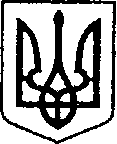 УКРАЇНАЧЕРНІГІВСЬКА ОБЛАСТЬН І Ж И Н С Ь К А    М І С Ь К А    Р А Д А_8 сесія VIIІ скликанняР І Ш Е Н Н Явід      30 березня      2021  р.		м. Ніжин	                          № 26-8/2021Про затвердження структури управління житлово-комунального господарства та будівництва Ніжинської міської ради  Чернігівської області                            Відповідно до ст.ст. 25, 26, 42, 54, 59, 73 Закону України «Про місцеве самоврядування в Україні», Регламенту виконавчого комітету Ніжинської міської ради Чернігівської області VIII скликання, затвердженого рішенням Ніжинської міської ради Чернігівської області VIII скликання від 24.12.2020 р. № 27-4/2020, з метою ефективного здійснення повноважень посадовими особами місцевого самоврядування покладених на них завдань, обов’язків та повноважень,  міська рада вирішила:Затвердити структуру управління житлово-комунального господарства та будівництва Ніжинської міської ради Чернігівської області в кількості 18 посадових осіб місцевого самоврядування та 6 одиниць робітників:1.1. Керівний склад1.2.Структурні підрозділи управління житлово-комунального господарства та будівництва виконавчого комітету                     Ніжинської міської ради 	2. Начальнику управління житлово-комунального господарства та будівництва Ніжинської міської ради (Кушніренко А.М.) забезпечити оприлюднення даного рішення на офіційному сайті Ніжинської міської ради протягом п’яти робочих днів з дати прийняття.3. Фінансовому управлінню міської ради (Писаренко Л.В.) забезпечити фінансування видатків на виплату заробітної плати працівникам управління в межах кошторису управління житлово-комунального господарства та будівництва на 2021 р.4. Організацію виконання цього рішення покласти на першого заступника міського голови з питань діяльності виконавчих органів ради Вовченка Ф.І.  5. Контроль за виконанням даного рішення покласти на постійну комісію міської ради з питань регламенту, законності, охорони прав і свобод громадян, запобігання корупції, адміністративно-територіального устрою, депутатської діяльності та етики  (голова комісії Салогуб В.В.)Міський голова 							    Олександр КОДОЛА№ п/пПовна назва посадиУсього посад1.Начальник управління житлово-комунального господарства та будівництва12.Заступник начальника управління житлово-комунального господарства та будівництва13.Юрисконсульт – головний спеціаліст14.Головний спеціаліст1Усього посад місцевого самоврядуванняУсього посад місцевого самоврядування4№п/пПовна назва структурного підрозділу управління житлово-комунального господарства та будівництва виконавчого комітету міської ради Начальник відділу; начальник відділу - головний бухгалтер* Головний спеціаліст  СпеціалістІ категорії;Спеціаліст ІІ категорії*  Робітник з обслуго-вування органів місцевого самовря-дування та їх виконавчих органівУсього посад1.Фінансово-господарський відділ1*3-610(ПОМС-4Роб.-6)2.Комунальний відділ13--43.Відділ будівництва та реформування13--44.Відділ транспорту та зв’язку 11--2Усього: 20,в тому числі посад місцевого самоврядування – 14, посад робітників  – 6Усього: 20,в тому числі посад місцевого самоврядування – 14, посад робітників  – 6Усього: 20,в тому числі посад місцевого самоврядування – 14, посад робітників  – 6Усього: 20,в тому числі посад місцевого самоврядування – 14, посад робітників  – 6Усього: 20,в тому числі посад місцевого самоврядування – 14, посад робітників  – 6Усього: 20,в тому числі посад місцевого самоврядування – 14, посад робітників  – 6Усього: 20,в тому числі посад місцевого самоврядування – 14, посад робітників  – 6Разом з посадами керівного складу управління: 24,в тому числі посад місцевого самоврядування – 18, посад робітників - 6Разом з посадами керівного складу управління: 24,в тому числі посад місцевого самоврядування – 18, посад робітників - 6Разом з посадами керівного складу управління: 24,в тому числі посад місцевого самоврядування – 18, посад робітників - 6Разом з посадами керівного складу управління: 24,в тому числі посад місцевого самоврядування – 18, посад робітників - 6Разом з посадами керівного складу управління: 24,в тому числі посад місцевого самоврядування – 18, посад робітників - 6Разом з посадами керівного складу управління: 24,в тому числі посад місцевого самоврядування – 18, посад робітників - 6Разом з посадами керівного складу управління: 24,в тому числі посад місцевого самоврядування – 18, посад робітників - 6